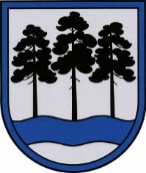 OGRES  NOVADA  PAŠVALDĪBAReģ.Nr.90000024455, Brīvības iela 33, Ogre, Ogres nov., LV-5001tālrunis 65071160, e-pasts: ogredome@ogresnovads.lv, www.ogresnovads.lv PAŠVALDĪBAS DOMES SĒDES PROTOKOLA IZRAKSTS6.Par atļauju slēgt pasažieru autobusa nomas līgumu Ogres novada sporta centra vajadzībāmOgres novada sporta centrs (turpmāk – Sporta centrs) ir Ogres novada pašvaldības domes dibināta profesionālās ievirzes sporta izglītības iestāde, kura, saskaņā ar Ogres novada pašvaldības 2021.gada 5.augusta iekšējiem noteikumiem Nr.22/2021 “Profesionālās ievirzes izglītības iestādes “Ogres novada sporta centrs” nolikums”, veic šādas funkcijas:koordinē sporta pasākumu un sacensību norisi Ogres novadā; nodrošina akreditēto un licencēto sporta veidu attīstību un programmu realizēšanu;nodrošina talantīgo jauniešu sporta augstākās meistarības pilnveidošanas iespējas; sagatavo izglītojamos valsts jauniešu, junioru vai pieaugušo izlasēm;popularizē sportu un veselīgu dzīvesveidu, plāno un organizē vietēja, valsts un starptautiska mēroga sporta pasākumus;koordinē un vada metodisko darbu sporta jomāracionāli izmanto piešķirtos finanšu līdzekļus;  vada, organizē un koordinē sporta klubu, komandu un individuālo sportistu attīstības vajadzības;apsaimnieko Sporta centra sporta bāzes un objektus. 2023./2024.mācību gadā Sporta centrā tiek realizētas 12 profesionālās ievirzes programmas  7 sporta veidos. Šobrīd Sporta centrā strādā 25 treneri un 551 izglītojamais apgūst profesionālās ievirzes izglītību 43 mācību treniņu grupās.Sporta centra izglītojamie katru mēnesi dodas vidēji uz 20 - 22 sacensībām un treniņnometnēm gan Latvijā, gan Baltijas valstīs. Autobuss tiek izmantots arī pirmsskolas un vispārējās izglītības iestāžu audzēkņu, interešu izglītības programmu audzēkņu aizvešanai uz/no sacensībām.2023.gada 12.maijā Ogres novada pašvaldībā saņemts Sporta centra iesniegums (reģ.Nr.2-4.1/2449) ar lūgumu izskatīt iespēju iegādāties jaunu pasažieru autobusu. Sporta centra lietošanā esošais autobuss Volkswagen Crafter  (Plk.Nr.12310050), kas maksimālā slodzē ir ekspluatēts 10 gadus, ir neapmierinošā tehniskā stāvoklī, tā remontēšana prasa lielus finanšu ieguldījumus – kopš 2020.gada par autobusa remontu samaksāti 9200 EUR. Šobrīd minētais transportlīdzeklis ir Sporta centra lietošanā, taču tā regulārie remonti ierobežo iespējas tā izmantošanā.Ārpakalpojuma izmantošanas izmaksas, nodrošinot transporta pakalpojumus neregulāriem pasažieru pārvadājumiem, ir augstas. Piemēram, ārpakalpojuma autobusa izmantošana braucienam Ogre-Liepāja-Ogre ar kopējo attālumu 540 km veido izmaksas 752 EUR (540 km x1,15 EUR = 621 EUR +PVN= 752 EUR), savukārt, izmantojot Sporta centra vajadzībām iegādātu autobusu, izmaksas šādam braucienam veido 127 EUR (540 km x 0,138l/km=74,52l x 1,70 EUR=127 EUR).Ogres novada pašvaldība 2023.gada 18.augustā izsludināja iepirkumu, identifikācijas Nr. ONP 2023/40 “Pasažieru autotransporta pilna servisa noma Ogres novada pašvaldības iestāžu vajadzībām ar izpirkuma tiesībām nomas perioda beigās”.Ogres novada pašvaldības Iepirkumu komisija ir izvērtējusi konkursa Nr. ONP 2023/40 2.daļā “Autobusa pilna servisa noma Ogres novada sporta centra transporta pakalpojumu nodrošināšanai ar izpirkuma tiesībām nomas perioda beigās” iesniegtos piedāvājumus un atzinusi, ka izdevīgākais piedāvājums ir SIA “Mobire Latvija”.No SIA “Mobire Latvija” ir saņemts tehniskais un finanšu piedāvājums par jauna pasažieru autobusa pilna servisa nomu uz 36 mēnešiem, paredzot ikmēneša maksājumu 2845 EUR bez PVN. Minētā maksājuma veikšanai 2023.gadā Sporta centra budžetā, sadaļā “Transportlīdzekļu noma” (EKK kods 2262) ir pietiekami finanšu līdzekļi. Attiecībā uz nomas līguma izpildi 2024., 2025. un 2026.gadā un finanšu līdzekļu iekļaušanu budžetā nepieciešams domes lēmums.Publiskas personas finanšu līdzekļu un mantas izšķērdēšanas novēršanas likuma 3.panta pirmās daļas 1.punkts noteic, ka publiska persona, kā arī kapitālsabiedrība rīkojas ar finanšu līdzekļiem un mantu lietderīgi, tas ir, rīcībai jābūt tādai, lai mērķi sasniegtu ar mazāko finanšu līdzekļu un mantas izlietojumu.Ņemot vērā minēto un pamatojoties uz Pašvaldību likuma 4.panta pirmās daļas 7.punktu, Publiskas personas finanšu līdzekļu un mantas izšķērdēšanas novēršanas likuma 3.panta pirmās daļas 1.punktu, balsojot: ar 20 balsīm "Par" (Andris Krauja, Artūrs Mangulis, Atvars Lakstīgala, Dace Kļaviņa, Dace Māliņa, Dace Veiliņa, Daiga Brante, Dainis Širovs, Egils Helmanis, Ilmārs Zemnieks, Indulis Trapiņš, Jānis Iklāvs, Jānis Kaijaks, Jānis Siliņš, Pāvels Kotāns, Raivis Ūzuls, Rūdolfs Kudļa, Santa Ločmele, Toms Āboltiņš, Valentīns Špēlis), "Pret" – nav, "Atturas" – nav, Dzirkstīte Žindiga balsojumā nepiedalās, ievērojot likumā “Par interešu konflikta novēršanu valsts amatpersonu darbībā” paredzētos lēmumu pieņemšanas ierobežojumus,Ogres novada pašvaldības dome NOLEMJ:Pamatojoties uz iepirkuma rezultātiem, atļaut Ogres novada pašvaldības izpilddirektoram slēgt ar SIA “Mobire Latvija” pasažieru autobusa pilna servisa nomas līgumu uz 36 mēnešiem ar nomas maksu 2845,00 EUR bez PVN (3442,45 EUR, ieskaitot PVN) mēnesī, kopējā līguma summa 102 420,00 EUR bez PVN (123 928,20 EUR, ieskaitot PVN) Ogres novada sporta centra vajadzībām.Uzdot Ogres novada pašvaldības Centrālās administrācijas Budžeta nodaļai iekļaut šī lēmuma 1. punktā minēto nomas maksu pašvaldības budžetā 2024., 2025. un 2026.gadam.Kontroli par lēmuma izpildi uzdot Ogres novada pašvaldības domes priekšsēdētāja vietniekam.(Sēdes vadītāja,domes priekšsēdētāja E.Helmaņa paraksts)Ogrē, Brīvības ielā 33Nr.172023.gada 26.oktobrī